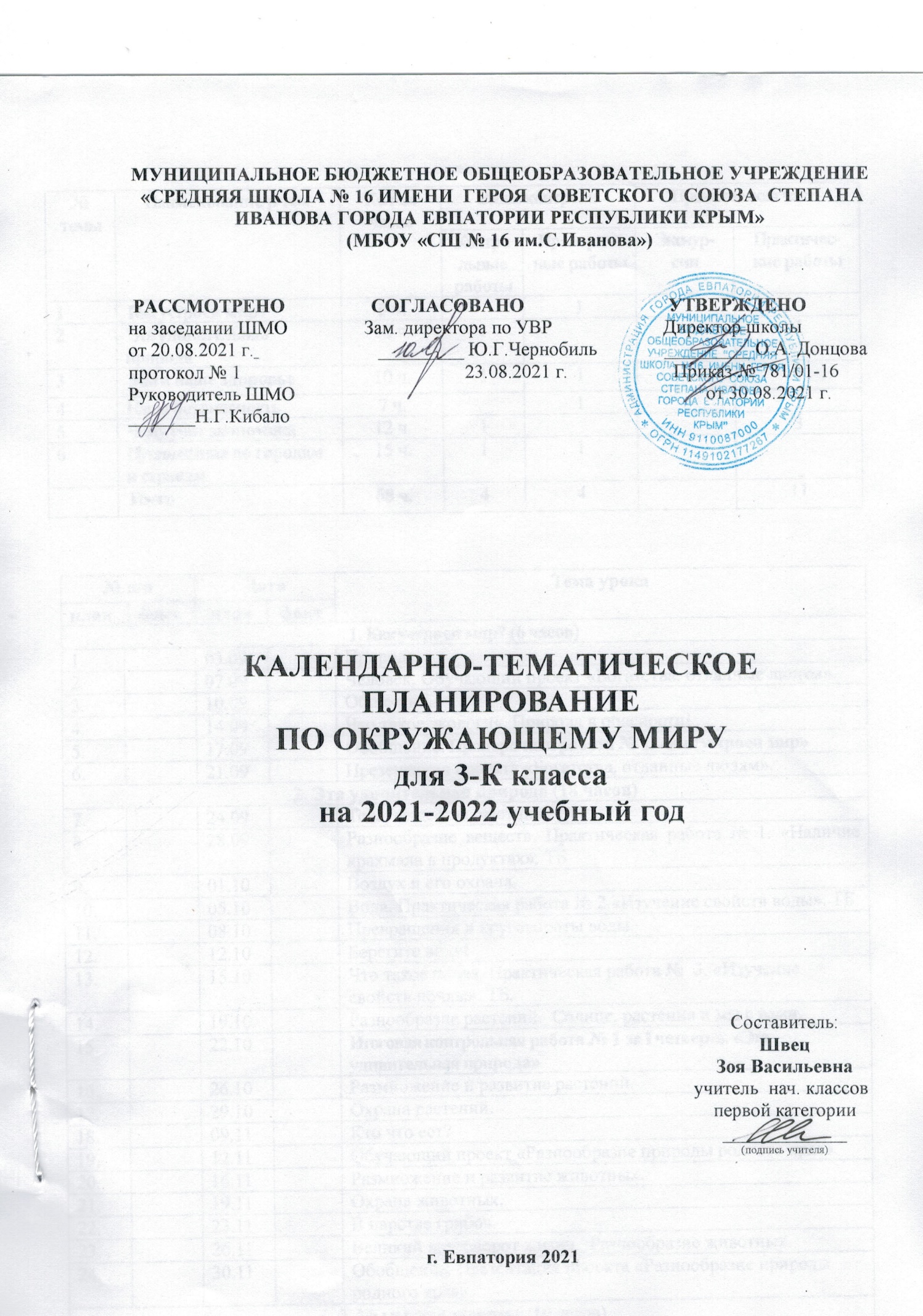 МУНИЦИПАЛЬНОЕ БЮДЖЕТНОЕ ОБЩЕОБРАЗОВАТЕЛЬНОЕ УЧРЕЖДЕНИЕ «СРЕДНЯЯ ШКОЛА №16 ИМЕНИ ГЕРОЯ СОВЕТСКОГО СОЮЗА СТЕПАНА ИВАНОВА ГОРОДА ЕВПАТОРИИ РЕСПУБЛИКИ КРЫМ» (МБОУ «СШ № 16 ИМ. С. ИВАНОВА»)КАЛЕНДАРНО-ТЕМАТИЧЕСКОЕПЛАНИРОВАНИЕПО ОКРУЖАЮЩЕМУ МИРУдля 3-К классана 2021-2022 учебный годСоставитель:Швец Зоя Васильевнаучитель начальных классовпервой категории  _____________(подпись учителя)г. Евпатория 2021ТЕМАТИЧЕСКОЕ ПЛАНИРОВАНИЕРассмотрено                    	                                 на заседании МО                         от 20.08.2021г.                             протокол № 1                               Руководитель МО                                                                   _______ Н. Г. КибалоСогласованозам. директора по УВР  ________ Ю. Г. Чернобиль                                                       от 23.08.2021г.УтверждаюДиректор школы______ О.А. ДонцоваПриказ № 781/01-16от 30.08.2021г.№ темыНаименование р темКол-во часовВиды контроляВиды контроляПрактическая частьПрактическая часть№ темыНаименование р темКол-во часовКонтрольные работыПровероч-ные работыЭкскур-сииПрактичес-кие работы1Как устроен мир?6 ч.12Эта удивительная природа18 ч.133Мы и наше здоровье10 ч.1144Наша безопасность7 ч.115Чему учит экономика12 ч.136Путешествия по городам и странам15 ч.11Итого68 ч.4411№ п/п№ п/п№ п/пДатаДатаТема урокапланпланфактпланфактТема урока1. Как устроен мир? (6 часов)1. Как устроен мир? (6 часов)1. Как устроен мир? (6 часов)1. Как устроен мир? (6 часов)1. Как устроен мир? (6 часов)1. Как устроен мир? (6 часов)03.09Природа.07.09Человек. Обучающий проект «Богатства, отданные людям».10.09Общество. 14.09Что такое экология. Природа в опасности!17.09Обобщение. Проверочная работа № 1. «Как устроен мир»21.09Презентация проекта «Богатства, отданные людям».2. Эта удивительная природа (18 часов)2. Эта удивительная природа (18 часов)2. Эта удивительная природа (18 часов)2. Эта удивительная природа (18 часов)2. Эта удивительная природа (18 часов)2. Эта удивительная природа (18 часов)24.09Тела, вещества, частицы. 28.09Разнообразие веществ. Практическая работа № 1. «Наличие крахмала в продуктах». ТБ01.10Воздух и его охрана. 05.10Вода. Практическая работа № 2.«Изучение свойств воды». ТБ08.10Превращения и круговороты воды. 12.10Берегите воду! 15.10Что такое почва. Практическая работа №  3. «Изучение свойств почвы». ТБ.19.10Разнообразие растений.  Солнце, растения и мы с вами. 22.10Итоговая контрольная работа № 1 за I четверть. «Эта удивительная природа»26.10Размножение и развитие растений. 29.10Охрана растений. 09.11Кто что ест?12.11Обучающий проект «Разнообразие природы родного края».16.11Размножение и развитие животных. 19.11Охрана животных. 23.11В царстве грибов. .26.11Великий круговорот жизни.  Разнообразие животных..30.11Обобщение. Презентация проекта «Разнообразие природы родного края».3. Мы и наше здоровье (10 часов)3. Мы и наше здоровье (10 часов)3. Мы и наше здоровье (10 часов)3. Мы и наше здоровье (10 часов)3. Мы и наше здоровье (10 часов)3. Мы и наше здоровье (10 часов)03.12Проверочная работа № 2.«Эта удивительная природа»Организм человека. Практическая работа № 4. «Измерение роста и массы тела человека». ТБ07.12Органы чувств. 10.12Надежная защита организма. Практическая работа №5.  «Строение кожи». ТБ14.12Опора тела и движение. 17.12Наше питание. Практическая работа № 6. «Изучение состава продуктов». ТБ21.12Итоговая контрольная работа № 2 за II  четверть. «Мы и наше здоровье» 24.12Дыхание и кровообращение. Практическая работа № 7. «Подсчет ударов пульса». ТБ28.12Умей предупреждать болезни. 11.01Здоровый образ жизни.  14.01Обобщение.4 .Наша безопасность (7 часов)4 .Наша безопасность (7 часов)4 .Наша безопасность (7 часов)4 .Наша безопасность (7 часов)4 .Наша безопасность (7 часов)4 .Наша безопасность (7 часов)18.01Огонь, вода и газ. 21.01Чтобы путь был счастливым. 25.01Дорожные знаки. 28.01Опасные места. 01.02Природа и наша безопасность. 04.02Экологическая безопасность. Практическая работа №  8. «Знакомство с устройством и работой бытового фильтра». ТБ08.02Обобщение. Проверочная работа № 3.«Наша безопасность».5. Чему учит экономика (12 часов)5. Чему учит экономика (12 часов)5. Чему учит экономика (12 часов)5. Чему учит экономика (12 часов)5. Чему учит экономика (12 часов)5. Чему учит экономика (12 часов)11.02Для чего нужна экономика. 15.02Природные богатства и труд людей – основа экономики. 18.02Полезные ископаемые. Практическая работа № 9 «Знакомство с образцами полезных ископаемых». ТБ22.02Добыча полезных ископаемых.25.02Растениеводство. Практическая работа №10. «Знакомство с культурными растениями». ТБ01.03Животноводство. 04.03Какая бывает промышленность. 11.03Итоговая контрольная работа №3 за III четверть. «Чему учит экономика»15.03Что такое деньги. Экономика и экология. Практическая работа №11. «Знакомство с современными российскими монетами». ТБ28.03Государственный бюджеты.01.04Семейный бюджеты.Экономика и экология. Обобщение.6. Путешествия по городам и странам  (15 часов)6. Путешествия по городам и странам  (15 часов)6. Путешествия по городам и странам  (15 часов)6. Путешествия по городам и странам  (15 часов)6. Путешествия по городам и странам  (15 часов)6. Путешествия по городам и странам  (15 часов)05.04Золотое кольцо России: Сергиев Посад, Переславль Зелесский, Ростов, Углич, Ярославль.08.04Золотое кольцо России: Кострома, Плёс, Иваново, Суздаль, Владимир.12.04Наши ближайшие соседи. 15.04На севере Европы. Норвегия, Швеция.19.04На севере Европы. Финляндия, Дания, Исландия.  22.04Что такое Бенилюкс. Бельгия, Нидерланды, Люксембург.26.04В центре Европы. Германия, Австрия. Швейцария.29.04В центре Европы. 06.05По Франции и Великобритании.10.05На юге Европы.  13.05Обобщение. Проверочная работа № 4. «Путешествия по городам и странам»17.05По знаменитым местам мира.20.05Итоговая контрольная работа №4 за год. 24.05Обобщение. «Музей путешествий».27.05Итоговый урок за год. 